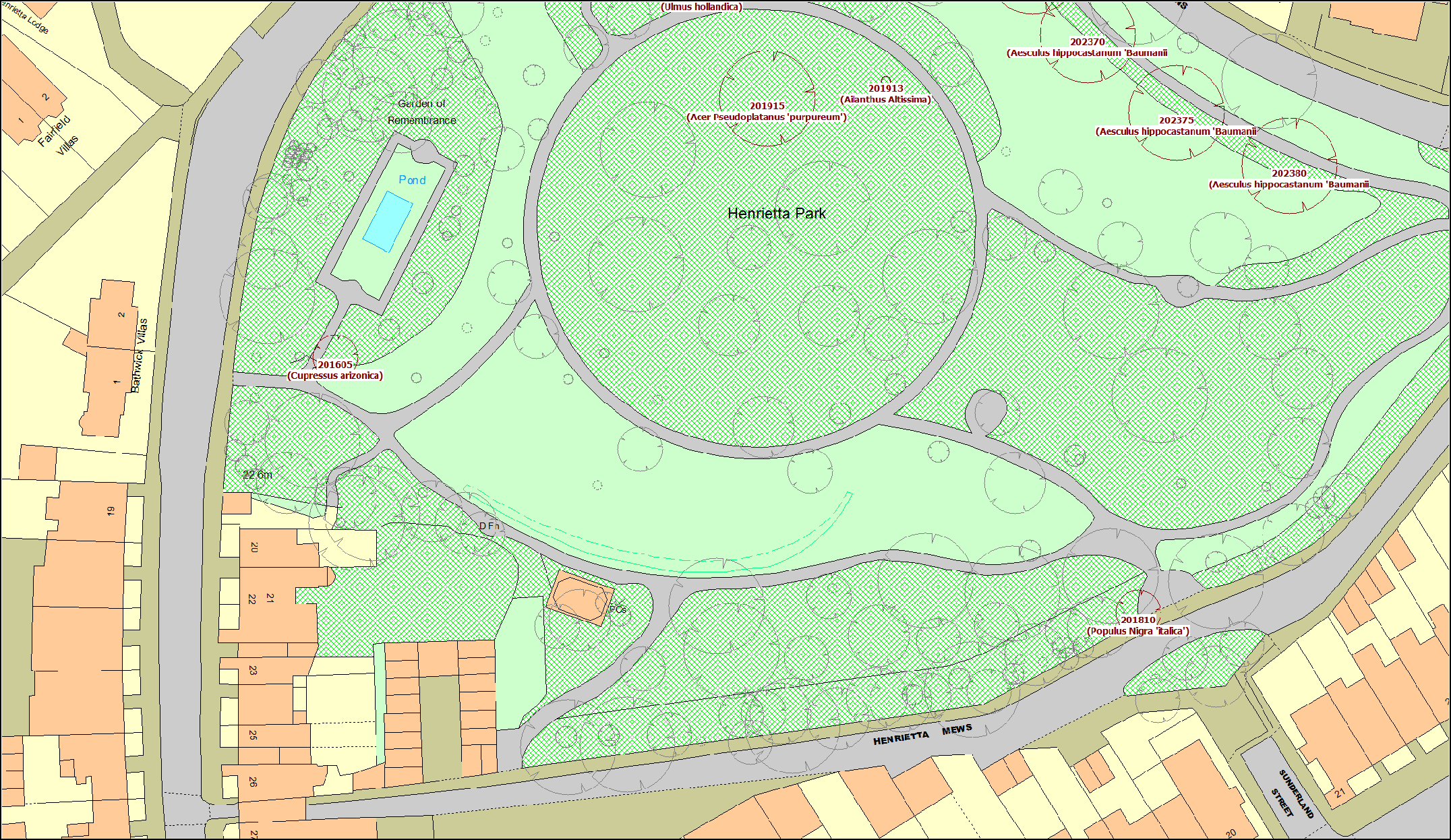 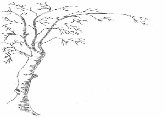 Henrietta Park, BathScaleUnknown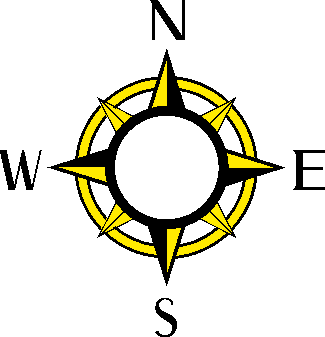 Henrietta Park, BathDate30/04/2018